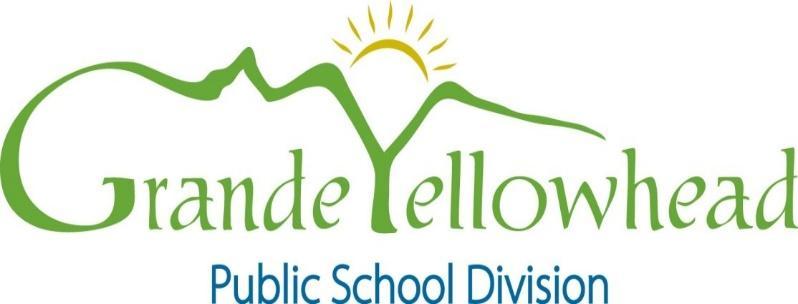 Grande Yellowhead Public School DivisionBOARD OF TRUSTEESSPECIAL MEETING 202403A G E N D AMarch 19, 2024Meeting Number 10OUR VISIONOur Division endeavours to provide each Grande Yellowhead Public School Division (GYPSD) student with the opportunity to fulfill their potential and pursue their dreams.OUR MISSIONEvery GYPSD student will graduate with the knowledge and skills to pursue their post-secondary goals.OUR PRIORITIESStudent LearningTeacher, Support Staff, and Leader ExcellenceCommunity EngagementSystem Health and WellnessGrande Yellowhead Public School DivisionNOTICE OF MEETING 202403A SPECIAL MEETING OF THE BOARD OF TRUSTEES HAS BEEN CALLED IN ACCORDANCE WITH THE EDUCATION ACT – ALBERTA REGULATION 82: BOARD PROCEDURES REGULATION SECTION 3.March 19, 20241:00 PMGrande Yellowhead Public School Division A G E N D ACALL TO ORDER at 1:00 PMLand AcknowledgementApproval of the AgendaACTION ITEMS2.1      Motion to Move In-CameraIN-CAMERA: Land, Legal, LabourADJOURNMENT